PRAIRIE FIRE CHILDREN’S THEATREand(Sponsoring Organization)PRESENT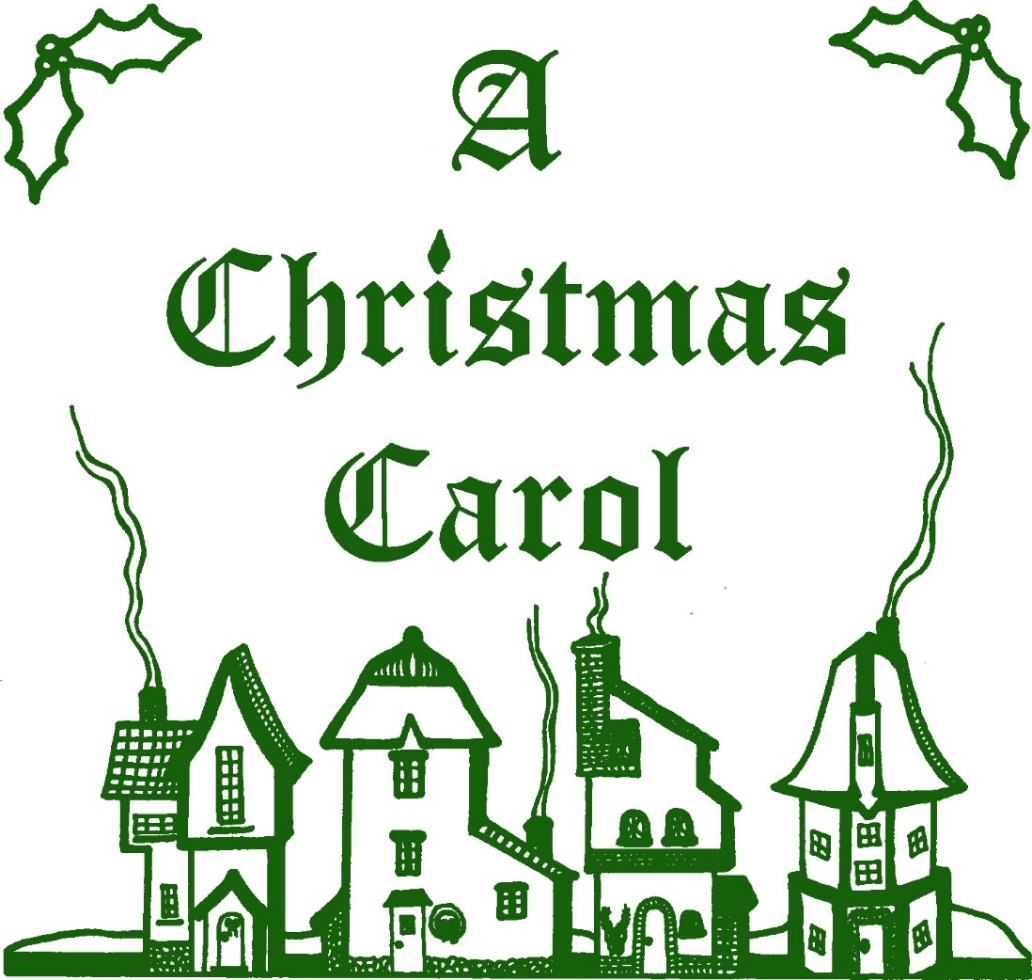 By Charles Dickens
Adapted by Deborah PickAt:Dates:Times:Ticket Prices:For More Information: